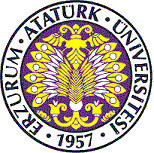 YÜKSEK LİSANS ÖĞRENCİ İZLEME KARTIAdı Soyadı		:…………………….	    Enstitü No	            :…………………….Anabilim dalı		:…………………….	    Danışmanı	            :…………………….Bilim dalı		:…………………….	    Kayıt tarihi	:………….................T.C.Kimlik No	:…………………….	    Bil Hazırlık	:…………………….						    Ortak Danışman	:……………………	e-posta		:…………………….	     Tel/GSM		 :…………./…………Adres			:…………………….Öğrencinin Yarıyıllara Göre Durum ÖzetiZORUNLU DERSLERSeminer Sunum: Tarihi ve sonucu   …/…/20….		⁬  başarılı □	 başarısız □Seminer Tekrarı: Tarihi ve sonucu   …/…/20….		⁬  başarılı □	 başarısız □TEZ ÇALIŞMASITez çalışması başarısı			 Yıl ve dönemi (ör:2010/Güz)1.Yarıyıl     Başarılı  □⁬     Başarısız  □ ⁬      …….…………………………………2.Yarıyıl     Başarılı  □ ⁬    Başarısız  □⁬      …….…………………………………3.Yarıyıl     Başarılı  □ ⁬    Başarısız  □⁬      …….…………………………………Alınmış Olan Yönetim Kurul Kararları EYK………..…….  tarih……..…………..   sayılı kararı ile……….….…………………….  EYK…………..….  tarih……………..…..   sayılı kararı ile……….….…………………..  Mezuniyet Tarihi:……..……………….   Dönemi: 20…..20….. yılı …….…. Derecesi…..…..Hazırlık Sınıfı/Bilimsel HazırlıkHazırlık Sınıfı/Bilimsel Hazırlık  20….../20…...  20….../20…...20…..../20…20…..../20…20…...../20…20…...../20…20......./20.........20......./20.........GüzBaharGüzBaharGüzBaharGüzBaharGüzBaharDönemiKoduDersin Adı(Varsa Muafiyeti)Kredi AktsBaşarıNotuHarfNotuToplam 24 Kredi saat ve 8 farklı ders alınması ve başarılması zorunludur.Uzmanlık Alan Dersi kredisiz olup her yarıyıl ders kaydı yaptırılacaktır.Toplam 24 Kredi saat ve 8 farklı ders alınması ve başarılması zorunludur.Uzmanlık Alan Dersi kredisiz olup her yarıyıl ders kaydı yaptırılacaktır.Toplam 24 Kredi saat ve 8 farklı ders alınması ve başarılması zorunludur.Uzmanlık Alan Dersi kredisiz olup her yarıyıl ders kaydı yaptırılacaktır.Toplam 24 Kredi saat ve 8 farklı ders alınması ve başarılması zorunludur.Uzmanlık Alan Dersi kredisiz olup her yarıyıl ders kaydı yaptırılacaktır.Toplam 24 Kredi saat ve 8 farklı ders alınması ve başarılması zorunludur.Uzmanlık Alan Dersi kredisiz olup her yarıyıl ders kaydı yaptırılacaktır.Toplam 24 Kredi saat ve 8 farklı ders alınması ve başarılması zorunludur.Uzmanlık Alan Dersi kredisiz olup her yarıyıl ders kaydı yaptırılacaktır.Seminer Konusu:Tez Çalışmasına Başladığı TarihDönemi: 20...…….20……….Tez Çalışmasının KonusuTez Teslim Tarihi:..../…./20….Savunma Tarihi:..../…./20….SONUÇYÜKSEK LİSANS TEZ JÜRİLERİ........................................................................................ ....................................................................................................................................................................................................................................................................................................................................................................................................................................................................................................................................................Öğrencinin  Adı Soyadı:                                                                         İmza:Danışmanın: Adı Soyadı:                                                                       İmza:Enstitü Yetkilisinin: Adı Soyadı  :                                                         İmza:NOT :* Yüksek Lisans İzleme Kartı,  Danışman Dilekçesi , Tez Jüri Öneri Formu, Tez Beyan Formu  ve Tezler  ile birlikte Enstitüyü teslim edilecektir.